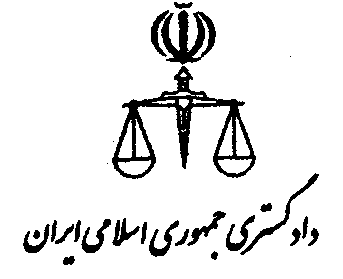 برگ دادخواست به دادگاه عموميمشخصات طرفیننامنام خانوادگینام خانوادگینام پدرسنشغل                شهرستانمحل اقامت    بخش   خیابان- کوچه - پلاک – کدپستی                  دهستان     (کدپستی حتما قید شود)                  منطقه                شهرستانمحل اقامت    بخش   خیابان- کوچه - پلاک – کدپستی                  دهستان     (کدپستی حتما قید شود)                  منطقهخواهانخواندهوکیل یا نماینده قانونیخواسته یا موضوع و بهای آنمطالبه وجه چك به ميزان …………ريال به انضمام كليه خسارات قانوني مطالبه وجه چك به ميزان …………ريال به انضمام كليه خسارات قانوني مطالبه وجه چك به ميزان …………ريال به انضمام كليه خسارات قانوني مطالبه وجه چك به ميزان …………ريال به انضمام كليه خسارات قانوني مطالبه وجه چك به ميزان …………ريال به انضمام كليه خسارات قانوني مطالبه وجه چك به ميزان …………ريال به انضمام كليه خسارات قانوني مطالبه وجه چك به ميزان …………ريال به انضمام كليه خسارات قانوني مطالبه وجه چك به ميزان …………ريال به انضمام كليه خسارات قانوني دلائل و منظمات دادخواست (مدارک)            رياست محترم مجتمع قضایی                  ………………………………با سلام احتراماً به استحضار مي رساند :            رياست محترم مجتمع قضایی                  ………………………………با سلام احتراماً به استحضار مي رساند :            رياست محترم مجتمع قضایی                  ………………………………با سلام احتراماً به استحضار مي رساند :            رياست محترم مجتمع قضایی                  ………………………………با سلام احتراماً به استحضار مي رساند :            رياست محترم مجتمع قضایی                  ………………………………با سلام احتراماً به استحضار مي رساند :            رياست محترم مجتمع قضایی                  ………………………………با سلام احتراماً به استحضار مي رساند :            رياست محترم مجتمع قضایی                  ………………………………با سلام احتراماً به استحضار مي رساند :            رياست محترم مجتمع قضایی                  ………………………………با سلام احتراماً به استحضار مي رساند :            رياست محترم مجتمع قضایی                  ………………………………با سلام احتراماً به استحضار مي رساند :محل امضاء- مهر – اثر انگشتمحل امضاء- مهر – اثر انگشتمحل امضاء- مهر – اثر انگشتمحل امضاء- مهر – اثر انگشتمحل امضاء- مهر – اثر انگشتمحل امضاء- مهر – اثر انگشتمحل امضاء- مهر – اثر انگشتمحل امضاء- مهر – اثر انگشتمحل نقش تمبرشماره و تاریخ ثبت دادخواستشماره و تاریخ ثبت دادخواستشماره و تاریخ ثبت دادخواست ریاست محترم شعبه ............................... دادگاه .................................  رسیدگی فرمائیدنام و نام خانوادگی ارجاع کننده ...........................................................................................                                                                        تاریخ ........................................... امضاء ریاست محترم شعبه ............................... دادگاه .................................  رسیدگی فرمائیدنام و نام خانوادگی ارجاع کننده ...........................................................................................                                                                        تاریخ ........................................... امضاء ریاست محترم شعبه ............................... دادگاه .................................  رسیدگی فرمائیدنام و نام خانوادگی ارجاع کننده ...........................................................................................                                                                        تاریخ ........................................... امضاء ریاست محترم شعبه ............................... دادگاه .................................  رسیدگی فرمائیدنام و نام خانوادگی ارجاع کننده ...........................................................................................                                                                        تاریخ ........................................... امضاء ریاست محترم شعبه ............................... دادگاه .................................  رسیدگی فرمائیدنام و نام خانوادگی ارجاع کننده ...........................................................................................                                                                        تاریخ ........................................... امضاءمحل نقش تمبر